City of Meriden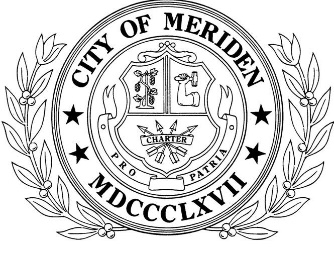 JOB ANNOUNCEMENT				March 25, 2024Temporary Office Worker in Building/PlanningThe City of Meriden is hiring for a Temporary/Seasonal clerical position (up to 19.75 hours per week) to assist with providing general administrative support to the Building/Planning Department. This position works under the supervision and the direction of the Director of Director of Planning, Development & Enforcement.Examples of Duties: Maintains files/Files documentsGreets Public/Handles incoming phone calls Proficient with Microsoft Office products, such as Word and Excel. Duties also include mail processing, typing correspondence, preparing reports and record keeping.Adapt as needed to a fast-paced environmentNo holidays, vacations or sick timePerforms related work as requiredSalary is $20.00 per hour.  Apply on line at https://tinyurl.com/meridencareers and you can e-mail your resumes/applications to  humanresources@meridenct.gov.  Applications are also available in the Meriden Human Resources Department, City Hall, 142 East Main Street. The position will remain open until filled. E.O.E